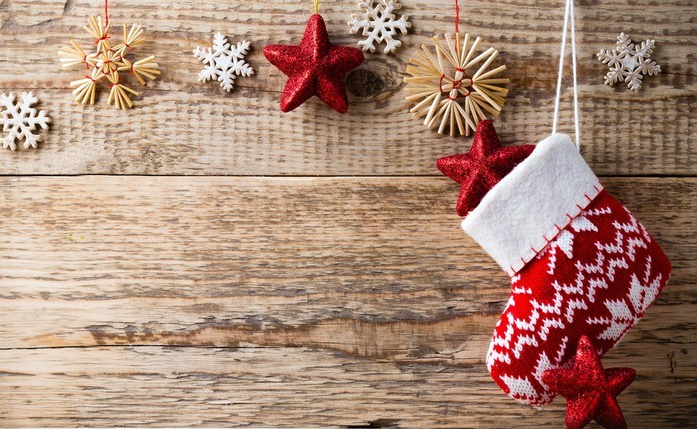 Inbjudan till denårliga julfesten!Styrelsen och Trivselkommitén i BRF Pastorn har härmed nöjet att bjuda in alla medlemmar till julfest.Julgröt, skinkmackor, fika och godispåsar till alla barn under 12 år.Onsdagen den 14 december klockan 18-20 i Kvartersgården.Anmälan lämnas senast den 10 decembervia mail henriknordensson@outlook.com eller lämna talongen nedan i brevlådan på GG3.Varmt välkommen!--- # -------------------- # -------------------- # ---Namn och adress: _______________________________________Antal vuxna (12 år och äldre): _____ st   /   Antal barn (under 12 år): _____ stEv allergier: ____________________________________________